因應微軟公司Windows XP作業系統終止支援服務之防護措施建議行政院國家資通安全會報技術服務中心前言微軟公司2001年推出Windows XP(以下簡稱XP)，雖然歷經Windows Vista(以下簡稱Vista)、Windows 7(以下簡稱Win7)到現在的Windows 8.1(以下簡稱Win8.1)，至今仍為微軟公司使用期間最長的作業系統[1]。自起停售XP後，隨著時間的演進，已進入產品生命週期末端，將於終止支援(End of Support，簡稱EOS)，不再針對XP提供下述支援服務[2][3]：安全性系統更新檔非安全性系統更新檔修補程式協議支援(付費服務)按事件處理的付費支援服務產品線上支援及線上技術內容更新服務為加強XP停止支援後之資安防護，謹提供「XP EOS對資安影響」與「防護措施建議」等資訊供參。XP EOS對資安影響微軟公司XP作業系統於終止服務，將不再針對XP提供程式修正、軟體更新及線上技術支援服務，對於XP EOS可能產生的影響分析如下：	XP作業系統相關應用軟體弱點已無法確保可取得更新的修補程式XP作業系統上所安裝之Internet Explorer瀏覽器(以下簡稱IE)，因其修補程式係透過XP作業系統之更新機制進行更新，但XP作業系統之更新機制於終止運作，因此XP作業系統上所安裝之IE於後也將無法取得更新的修補程式。微軟公司應用程式開發與執行環境(Runtime)的支援平台也會調整(如.NET framework與DirectX)，相對應在XP上的安全性更新也不再支援。XP作業系統已發現弱點數量多根據CVE Details弱點資料庫統計數據顯示，XP作業系統已被發現弱點數量達721個(詳見圖1)[4]，明顯高於Win7與Win8，繼續使用XP將可能容易遭惡意人士利用弱點進行攻擊之風險相對較高。XP作業系統惡意程式感染率高根據微軟公司第十五期資訊安全情報報告[5]，平均每1000台XP電腦掃描結果含有惡意程式的電腦數量達9.1台(0.91%)，遠高於Win7與Win8(詳見圖2)。此外，微軟公司可信賴運算部門總監Tim Rains表示，根據過往經驗，當微軟公司停止支援XP更新修補程式後，其他新版如Win7或Win8等作業系統仍會持續針對新發現弱點按月釋出安全性更新，攻擊者可嘗試藉由逆向工程手法，確認新發現弱點是否仍存在於XP中，並針對確認存在之新弱點開發攻擊碼，使得惡意程式感染率預期大幅攀升至66%，將可能導致機敏資料外洩[6]。防護措施建議針對XP EOS可能產生之資安影響，提供下列防護措施建議供各機關參考。在經費許可的情況下，建議機關應採用「3.1 加速XP升級至Windows 新版作業系統」，盡速升級以確保資訊安全。若機關尚無經費可全面升級，建議參考「3.2 強化使用XP電腦之資安防護」，根據帳戶權限設定、軟體防護及監控防禦等安全性設定，加強XP之安全管理。若機關因應用服務限制而仍須使用XP，建議參考「3.3 保留XP映像檔與使用還原卡」，進行日常電腦安全維護，並參考「3.4.透過網路區隔加強管理使用XP電腦」規劃與部署資安防護強化措施，針對風險較高之使用XP電腦虛擬區域網路(VLAN)，加強網路流量監控。技服中心也將持續進行XP弱點監測與通報作業，並透過「3.5 執行XP弱點持續監測計畫」，掌握政府機關XP相關資安事件與影響。	加速XP升級至Windows新版作業系統XP升級至Windows新版作業系統為根本解決之道。微軟公司自起停售XP後，Win7與Win8已分別於與上市，請各機關加速XP升級作業。若機關發現資安事件入侵原因來自XP弱點，則可能該機關已遭鎖定，屬「XP高風險機關」，應先進行XP升級作業。強化XP電腦資安防護若機關於微軟公司終止支援後仍需使用XP，應規劃與部署資安防護強化措施，可透過帳戶權限設定、軟體防護及監控防禦等3方面進行，說明如下。帳戶權限設定賦予使用者帳戶符合業務需求之最小權限，儘量避免使用Administrator權限登入系統，以降低攻擊者取得電腦完整主控權之機會。將使用者帳戶權限設定為「受限制的」方式如下：以「系統管理員」身分登入，或以具有系統管理員權限的使用者身分登入。按一下「開始」「控制台」「使用者帳戶」「變更帳戶」。按一下要變更的使用者帳戶(例如：ICST)。按一下「變更帳戶類型」，選取「受限制的(L)」，按一下「變更帳戶類型」，即可將帳戶權限設定為「受限制的」帳戶類型。若無使用需求，請停用本機「Administrator」帳戶，設定方式如下：以「Administrator」身分登入，或以具有系統管理員權限的使用者身分登入。用滑鼠右鍵按一下「我的電腦」，然後按一下「管理」。在左窗格中，展開「本機使用者和群組」節點，然後按一下「使用者」。在右窗格中，按兩下「Administrator」帳戶。在「一般」索引標籤上，選取「帳戶已停用」核取方塊，然後按一下「確定」。重新開機後即無法使用本機「Administrator」帳戶登入系統。軟體防護若無使用需求，請停止使用IE瀏覽器，改採其他如Google Chrome或Mozilla Firefox等仍會提供更新服務之替代瀏覽器，以提升瀏覽網頁之安全。Google Chrome瀏覽器下載網址：http://www.google.com.tw/intl/zh-TW/chrome/browser/Mozilla Firefox瀏覽器下載網址：http://mozilla.com.tw/firefox/download/建立允許使用者執行的已授權軟體完整清單，並利用XP內建之「軟體限制原則(Software Restriction Policies)」功能[7]，確保已授權軟體能在電腦上執行。以下以「禁止所有軟體，僅允許執行Google Chrome」為例進行說明。以具有系統管理員權限的使用者身分登入。按一下「開始」「控制台」「效能及維護」「系統管理工具」「本機安全性原則」。用滑鼠右鍵按一下「軟體限制原則」，然後按一下「建立新原則」。用滑鼠右鍵按一下「軟體限制原則」「安全性等級」「不允許」，然後按一下「設成預設值」。按一下「是(Y)」。按兩下「軟體限制原則」「強制」，選取「所有軟體檔案，不包含程式庫」與「所有使用者，除了本機系統管理員」，然後按一下「確定」。用滑鼠右鍵按一下「軟體限制原則」「其他原則」，然後按一下「新增路徑規則」。「路徑」中輸入chrome.exe路徑，「安全性等級」選取「沒有限制」，然後按一下「確定」。若有其他允許使用者執行的軟體，請重複執行此步驟。以「受限制的」的使用者身分登入後，可正常執行已授權的軟體(例如：chrome.exe)。若執行其他未授權軟體(例如IE)，則會出現「Windows無法開啟這個程式，因為它被軟體限制原則所阻止」之訊息。針對已安裝之所有應用程式即時進行更新，避免應用程式漏洞危害系統安全。監控防禦確實安裝防毒軟體，即時更新病毒碼，並至少每週執行一次完整掃描與檢視防毒軟體掃描紀錄。安裝主機端入侵防禦系統(H-IPS)，提升XP電腦防禦能力。在閘道端部署防火牆設備，並透過嚴謹的白名單管理機制，有效管理網路連線行為。利用安全資訊與事件管理(SIEM)進行跨設備關聯式分析與監控，確實掌握使用XP電腦之資安事件與安全防護狀態。	保留XP映像檔與使用還原卡當XP於正式終止支援服務後，機關內重新安裝之XP作業系統已無法連線至微軟公司更新伺服器進行更新作業，若機關仍需繼續使用XP，建議可進行下列保護XP作業系統環境措施：建置乾淨的XP作業系統環境母機，持續更新至，並保留該母機之映像檔，供日常電腦維護之用。將作業環境與資料分開存放，並透過還原卡保護系統安全，使得電腦開機後可回復系統碟至原始乾淨母機狀態。透過網路區隔加強管理使用XP電腦機關內若同時存在不同作業系統版本之電腦，可透過下列措施集中管理與加強監控使用XP電腦(詳見圖15)：利用VLAN進行網路區隔，將使用XP電腦放入獨立VLAN，除便於進行集中管理外，亦可避免影響其他VLAN內之電腦。針對風險較高之使用XP電腦VLAN，加強網路流量監控，以有效掌握異常連線行為。執行XP弱點持續監測計畫技服中心將持續進行XP弱點監測與通報作業，包含：蒐集共通弱點與揭露(CVE)網站[4]、美國國家弱點資料庫(NVD)[8]、微軟公司網站[9]及其他相關安全性網站XP弱點資訊。針對新發現之XP弱點資訊，即時通知各機關注意。彙整政府機關已通報之XP相關資安事件，掌握整體影響情形。結語微軟公司已確定終止XP支援(End of Support，簡稱EOS)服務，因此各機關應盡速了解機關內部XP的使用情形，以掌握可能產生的影響，並針對處理重要業務之電腦，優先完成升級；對於無法更新XP之電腦，也應盡速透過XP的安全性設定與帳戶權限管控等措施，強化主機系統的安全。同時規劃與部署資安防護強化措施，透過網路區隔加強使用XP電腦管理，針對風險較高之使用XP電腦VLAN，加強網路流量監控。技服中心也將持續進行XP弱點監測與通報作業，蒐集XP弱點資訊，並彙整政府機關通報之XP相關資安事件，以掌握XP資安事件與影響程度。參考文獻Windows XP終止支援倒數99天, http://www.ithome.com.tw/itadm/article.php?c=84554。Windows XP – Support stops on 8. April 2014 ,http://download.microsoft.com/download/5/D/A/5DAF3FBA-8145-4E4E-8E5D-CDFED1EF1D13/FINAL_XP-EoS-Whitepaper.pdf。Windows XP暨Office 2003產品終止支援服務說明, https://ca.nctu.edu.tw/files/MS_public_1020603108.pdf。CVE Details弱點資料庫, http://www.cvedetails.com/product/739/Microsoft-Windows-Xp.html?vendor_id=26。Microsoft Security Intelligence Report Volume 15, http://download.microsoft.com/download/5/0/3/50310CCE-8AF5-4FB4-83E21DA/Microsoft_Security_Intelligence_Report_Volume_15_English.pdfNew cybersecurity report details risk of running unsupported software, http://blogs.technet.com/b/microsoft_on_the_issues/archive//new-cybersecurity-report-details-risk-of-running-unsupported-software.aspx。軟體限制原則，在Windows XP中的描述, http://support.microsoft.com/kb/310791/zh-twNational Vulnerability Database, http://nvd.nist.gov/。台灣微軟網站, http://www.microsoft.com/taiwan。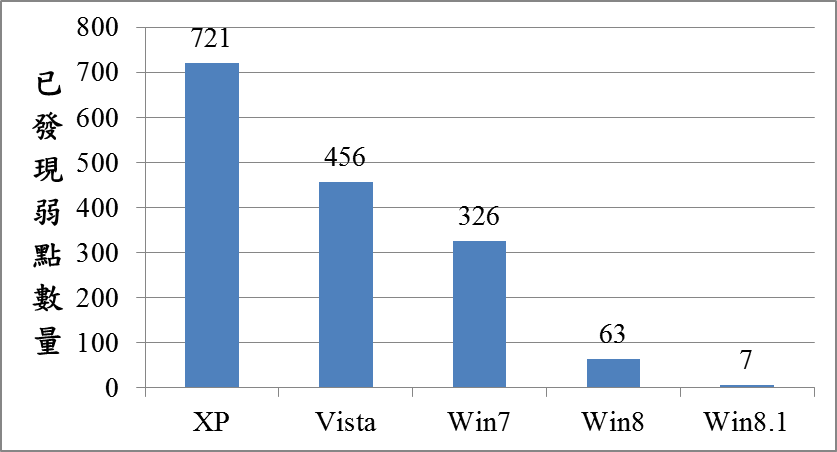 CVE Details弱點資料庫[4]各作業系統已發現弱點數量統計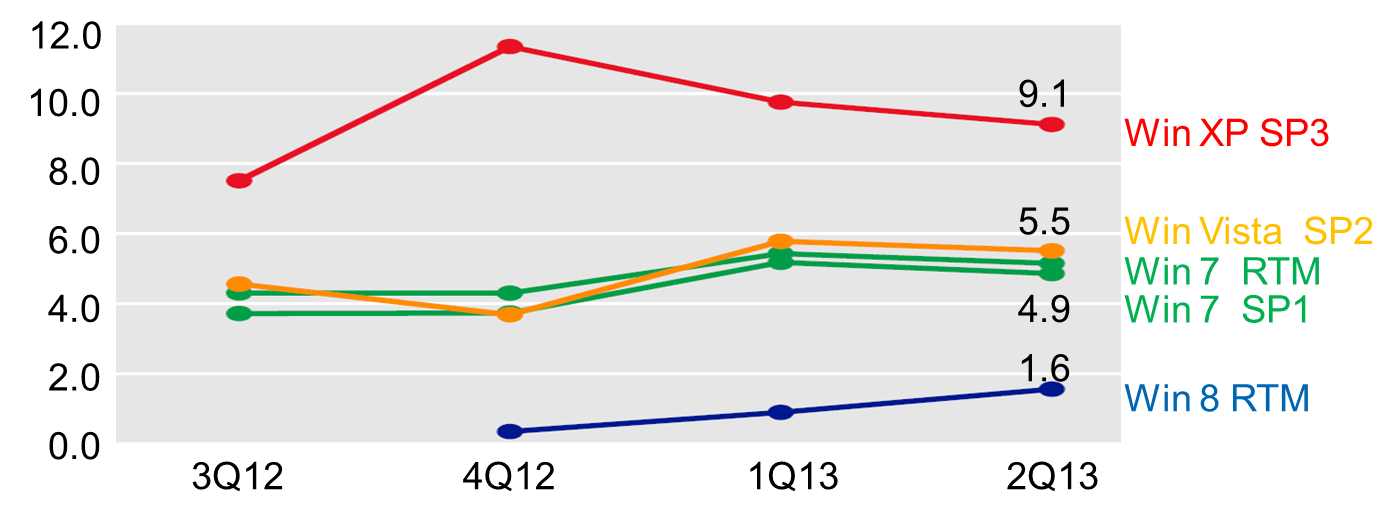 微軟公司第十五期資訊安全情報報告[5]各作業系統惡意程式感染率趨勢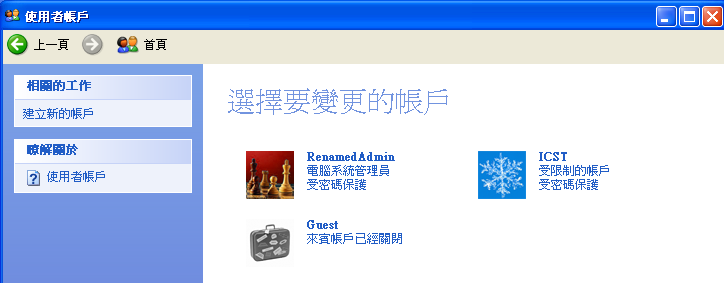 本計畫整理選擇要變更的帳戶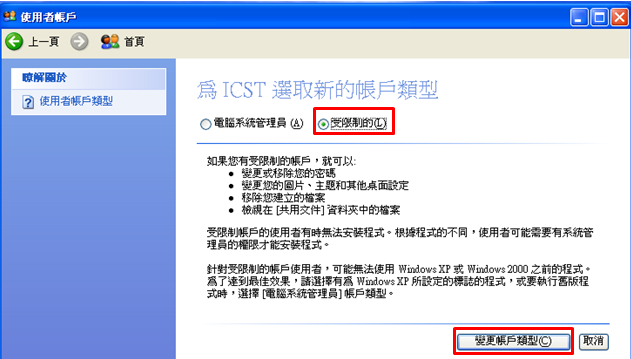 本計畫整理選取「受限制的」帳戶類型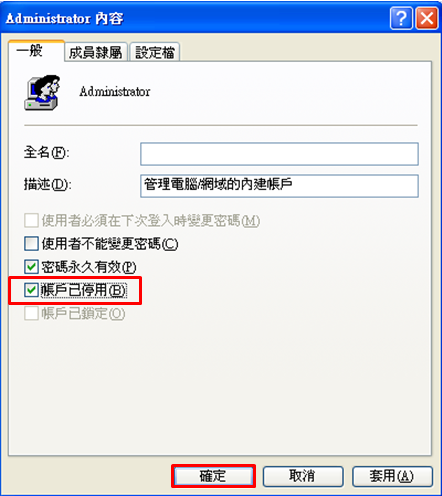 本計畫整理選取「帳戶已停用」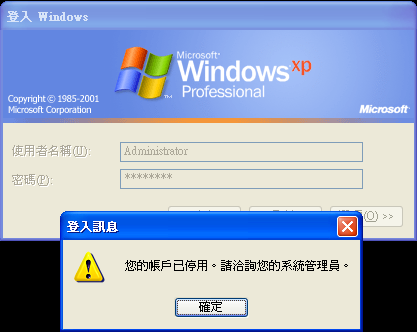 本計畫整理「Administrator」帳戶已停用登入訊息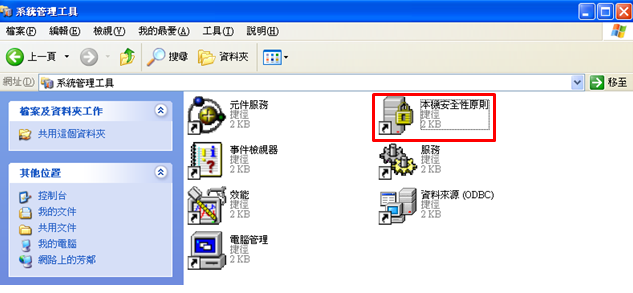 本計畫整理選擇「本機安全性原則」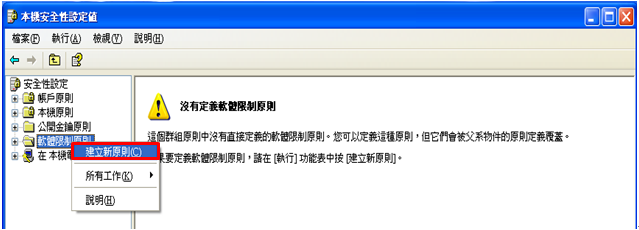 本計畫整理建立新原則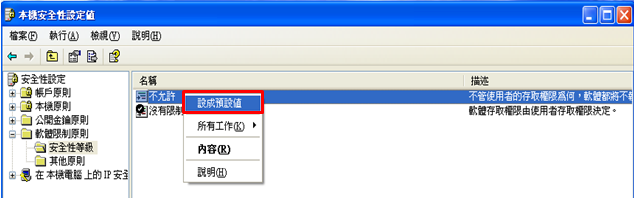 本計畫整理將「不允許」設成預設值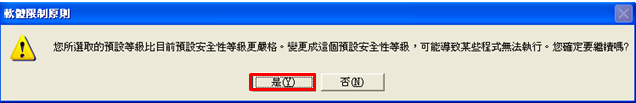 本計畫整理確認將「不允許」設成預設值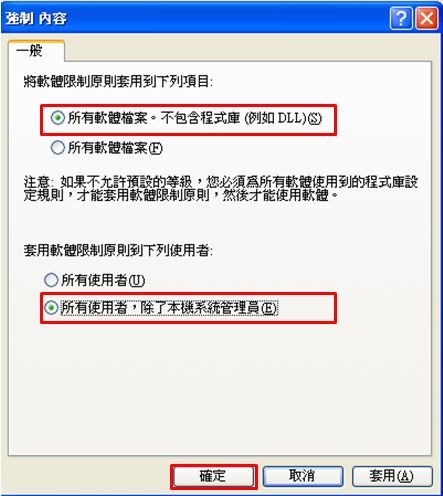 本計畫整理設定強制內容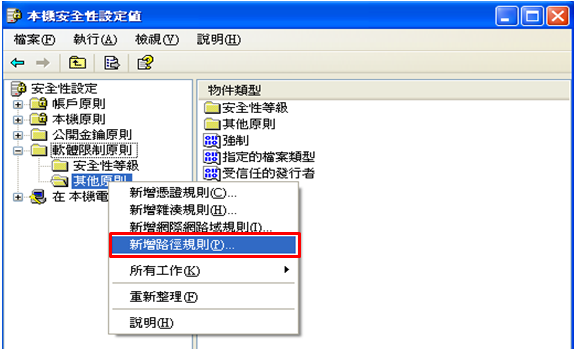 本計畫整理選取「新增路徑規則」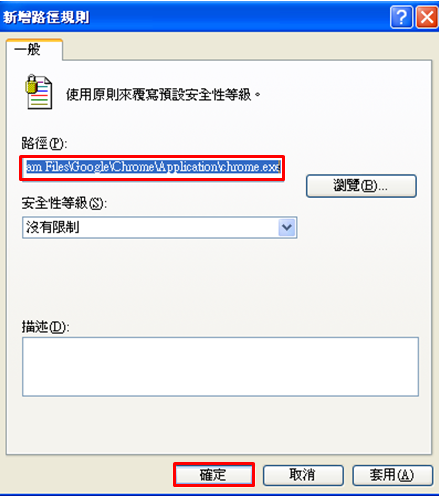 本計畫整理輸入路徑內容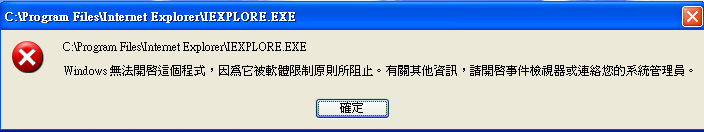 本計畫整理無法執行IE訊息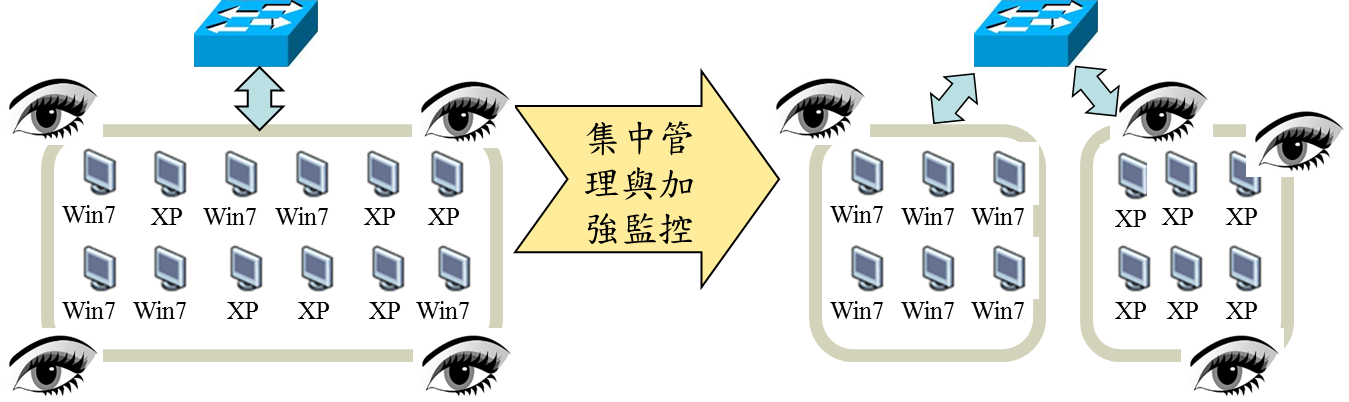 本計畫整理使用XP電腦集中管理與加強監控示意圖